 ARTES    E PORTUGUÊS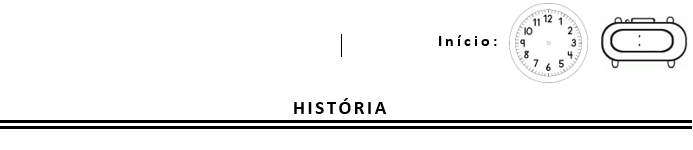 NÃO PRECISA IMPRIMIR.PROPOSTA ONLINE: 1- CADA ALUNO ESCOLHE UM LIVRO DE LITERATURA PARA FAZER A CONTAÇÃO DA SUA HISTÓRIA PARA OS COLEGAS.A PROFESSORA SORTEARÁ UM ALUNO PARA FAZER A LEITURA, ( QUEM NÃO TIVER UMA LITERATURA A PROFESSORA DISPONIBILIZARÁ O LIVRO: “O PEDRO VIRA PORCO ESPINHO”.ATIVIDADE DE CASA:2- DEPOIS DA CONTAÇÃO, OS ALUNOS FARÃO A REPRESENTAÇÃO COM O MATERIAL QUE TIVER EM CASA: LÁPIS DE COR, GIZ DE CERA, TINTA, CANETINHA OU MASSINHA.É NECESSÁRIO UMA MOLDURA DE 2CM DE CADA LADO DO SULFITE, O TÍTULO DO LIVRO E O SEU NOME NO LADO INFERIOR DIREITO.SE POSSÍVEL VAMOS UTILIZAR A TINTA PARA FAZER UMA BELA PINTURA.                                            